Wellington City NewsletterDecember 2018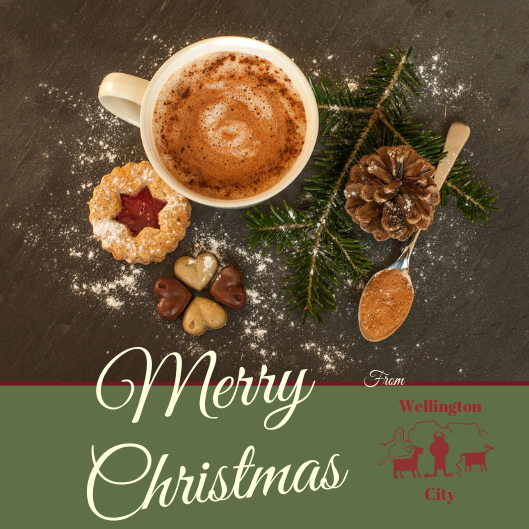 